Министерство культуры, по делам национальностей и архивного делаЧувашской РеспубликиБПОУ «Чебоксарское художественное училище (техникум)» Минкультуры ЧувашииРАБОЧАЯ ПРОГРАММА учебного предметаОД.01.08. РОДНАЯ ЛИТЕРАТУРАспециальности 53.02.09 Театрально-декорационное искусство (по видам)Чебоксары–2018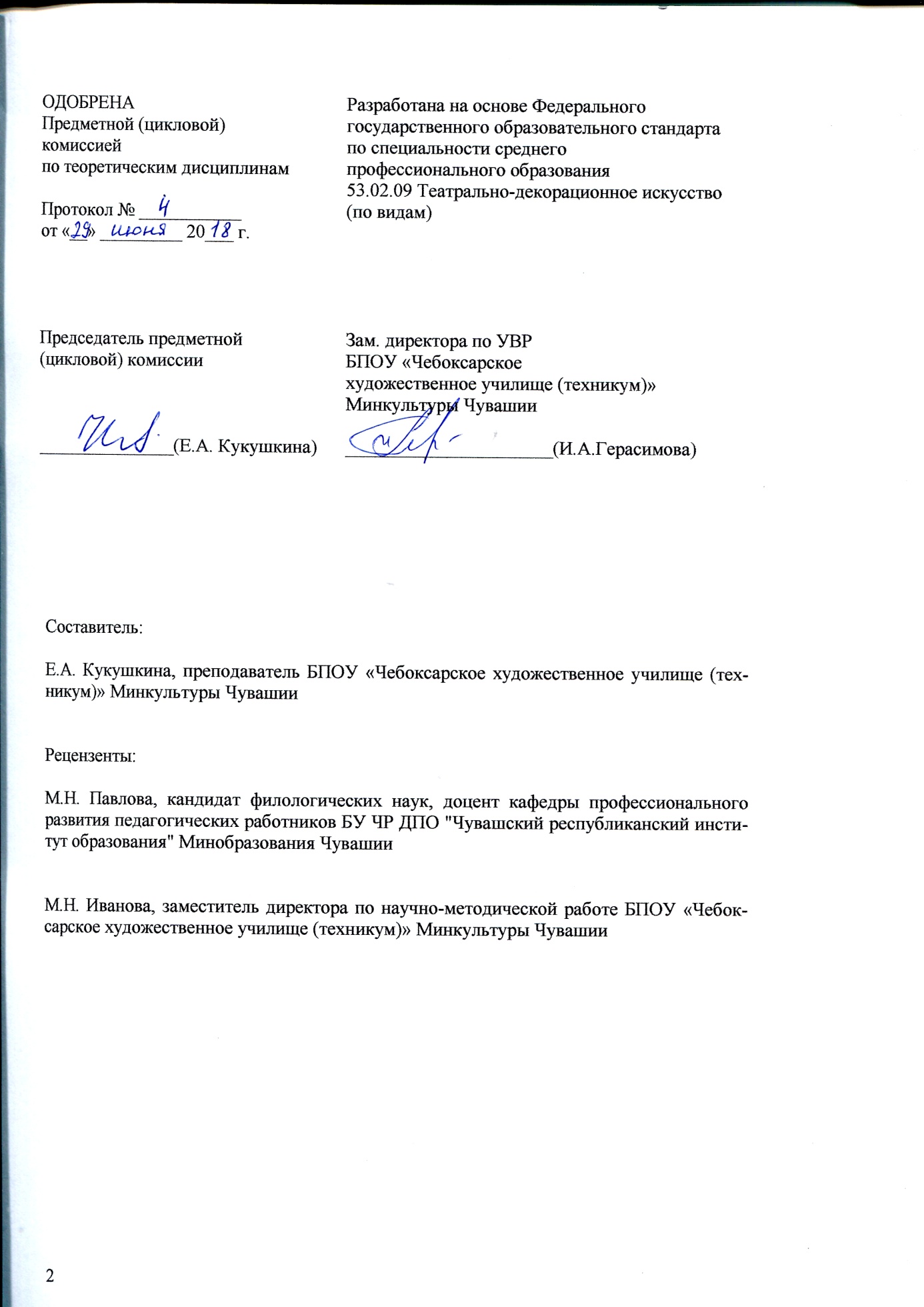 СОДЕРЖАНИЕ1. ПАСПОРТ РАБОЧЕЙ ПРОГРАММЫ УЧЕБНОГО ПРЕДМЕТА2. СТРУКТУРА И СОДЕРЖАНИЕ УЧЕБНОГО ПРЕДМЕТА3. УСЛОВИЯ РЕАЛИЗАЦИИ РАБОЧЕЙ ПРОГРАММЫУЧЕБНОГО ПРЕДМЕТА4. КОНТРОЛЬ И ОЦЕНКА РЕЗУЛЬТАТОВ ОСВОЕНИЯУЧЕБНОГО ПРЕДМЕТА1. ПАСПОРТ РАБОЧЕЙ ПРОГРАММЫ УЧЕБНОГО ПРЕДМЕТА ОД.01.08. РОДНАЯЛИТЕРАТУРА1.1. Область применения программыРабочая программа учебного предмета «Родная литература» является частью основной профессиональной образовательной программы в соответствии с ФГОС по специальности СПО 53.02.09 Театрально-декорационное искусство (по видам). Она предназначена обеспечить преподавание по дисциплине «Родная литература» для студентов первого курса, обучающихся на базе основной общеобразовательной школы. Данная рабочая программа является частью общеобразовательной подготовки студентов в учреждениях СПО.  Она разработана на основе программы по чувашской литературе (5 – 11 классы) под редакцией Н.Г. Ивановой (Чебоксары:Чувашское книжное издательство, 2015 г.), допущенной Министерством образования Чувашской Республики к использованию в образовательных школах.Программа может использоваться другими образовательными учреждениями профессионального и дополнительного образования, реализующими образовательную программу среднего общего образования. 1.2. Место предмета в структуре основной профессиональной образовательной программы: учебный предмет «Родная литература» входит в Федеральный компонент среднего общего образования(общеобразовательный цикл) и относится к базовым учебным предметам. 1.3. Цели и задачи предмета – требования к результатам освоения предмета	Требования к предметным результатам освоения базового курса родной литературы:- сформированность ответственности за языковую культуру как общечеловеческую ценность; - осознание значимости чтения на родном языке и изучения родной литературы для своего дальнейшего развития;- формирование потребности в систематическом чтении как средстве познания мира и себя в этом мире, гармонизации отношений человека и общества, многоаспектного диалога;-  сформированность понимания родной литературы как одной из основных национально-культурных ценностей народа, как особого способа познания жизни;- обеспечение культурной самоидентификации, осознание коммуникативно-эстетических возможностей родного языка на основе изучения выдающихся произведений культуры своего народа, российской и мировой культуры;- сформированность навыков понимания литературных художественных произведений, отражающих разные этнокультурные традиции.1.4. Рекомендуемое количество часов на освоение программы предмета: максимальной учебной нагрузки обучающегося 54часа, в том числе:обязательной аудиторной учебной нагрузки обучающегося36часов;самостоятельной работы обучающегося18 часов.2. СТРУКТУРА И СОДЕРЖАНИЕ УЧЕБНОГО ПРЕДМЕТА2.1. Объем учебного предмета и виды учебной работы2.2. Тематический план и содержание учебного предмета ОД.01.08. Родная литератураДля характеристики уровня освоения учебного материала используются следующие обозначения:1. – ознакомительный (узнавание ранее изученных объектов, свойств)2. – репродуктивный (выполнение деятельности по образцу, инструкции или под руководством)3. – продуктивный (планирование и самостоятельное выполнение деятельности, решение проблемных задач)3. Условия реализации программы предмета3.1. Требования к минимальному материально-техническому обеспечению	Реализация программы предмета требует наличия учебного кабинета; мастерских не требует; лабораторий не требует.	Оборудование учебного кабинета: посадочные места по количеству обучающихся, рабочее место преподавателя, рабочая доска, учебно-наглядные пособия (учебники, словари разных типов, стенды, карточки, тексты разных типов и стилей речи, художественная литература).	Технические средства обучения: мультимедийный проектор, ноутбук, экран, интерактивная доска с лицензионным программным обеспечением.	Оборудование мастерской и рабочих мест мастерской не предусмотрено.	Оборудование лабораторий и рабочих мест лабораторий не предусмотрено.3.2. Информационное обеспечение обученияПеречень рекомендуемых учебных изданий, Интернет-ресурсов, дополнительной литературыОсновные источники:Антология чувашской литературы. Поэзия:  литературно-художественное издание на чуваш. языке  / Сост. В.Г. Родионов, В.Н. Алексеев.  – Чебоксары: Чуваш.кн. изд-во, 2013. – 598с. с ил.Дополнительные источники:1.Писатели: Очерки. Иллюстрированное издание / Науч. редактор Ю.М. Артемьев. Библиотека Президента ЧР. -  Т. 6. – Чебоксары: Чуваш.кн. изд-во, 2008. – 398с. с ил.2.  Артемьев Ю.М. Константин Иванов: Жизнь. Судьба. Бессмертие / Ю.М. Артемьев. – Чебоксары: Чуваш.кн. изд-во, 2013. – 255с. с ил.3.Иванов К.В. Нарспи: поэма /К.В. Иванов; перевод с чуваш. П. Хузангая. – Чебоксары: Чуваш.кн. изд-во, 2008. – 255 с. с ил.4.Айги Г.Н. Собрание сочинений. Т. 1.: стихи, поэмы, переводы /Составит. Н.А. Сельверстрова, Е.Н. Лисина.  – Чебоксары: Чуваш.кн. изд-во, 2008. – 559с.5. Денисов П.В. Слово о монахе Иакинфе Бичурине /П.В. Денисов. – изд. 2-е ,допол.  – Чебоксары: Чуваш.кн. изд-во, 2007. – 335с. с ил.Интернет-ресурсы:1. Чувашскиий народный сайт http://chuvash.org/2. Чувашская энциклопедия http://cv.wikipedia.org3. Электронные словари http://samahsar.chuvash.org/4. Народное творчество http://vulacv.blogspot.com
5. Элетронные книги и произведения на чувашском языке http://vula.narod.ru
6. Национальная библиотека Чувашской Республики http://www.lib.cap.ru4. Контроль и оценка результатов освоения ПРЕДМЕТАКонтроль и оценка результатов освоения учебного предмета осуществляется преподавателем в процессе проведения аудиторных занятий, тестирования, а также выполнения обучающимися индивидуальных и групповых заданий, контрольных и самостоятельных проверочных работ.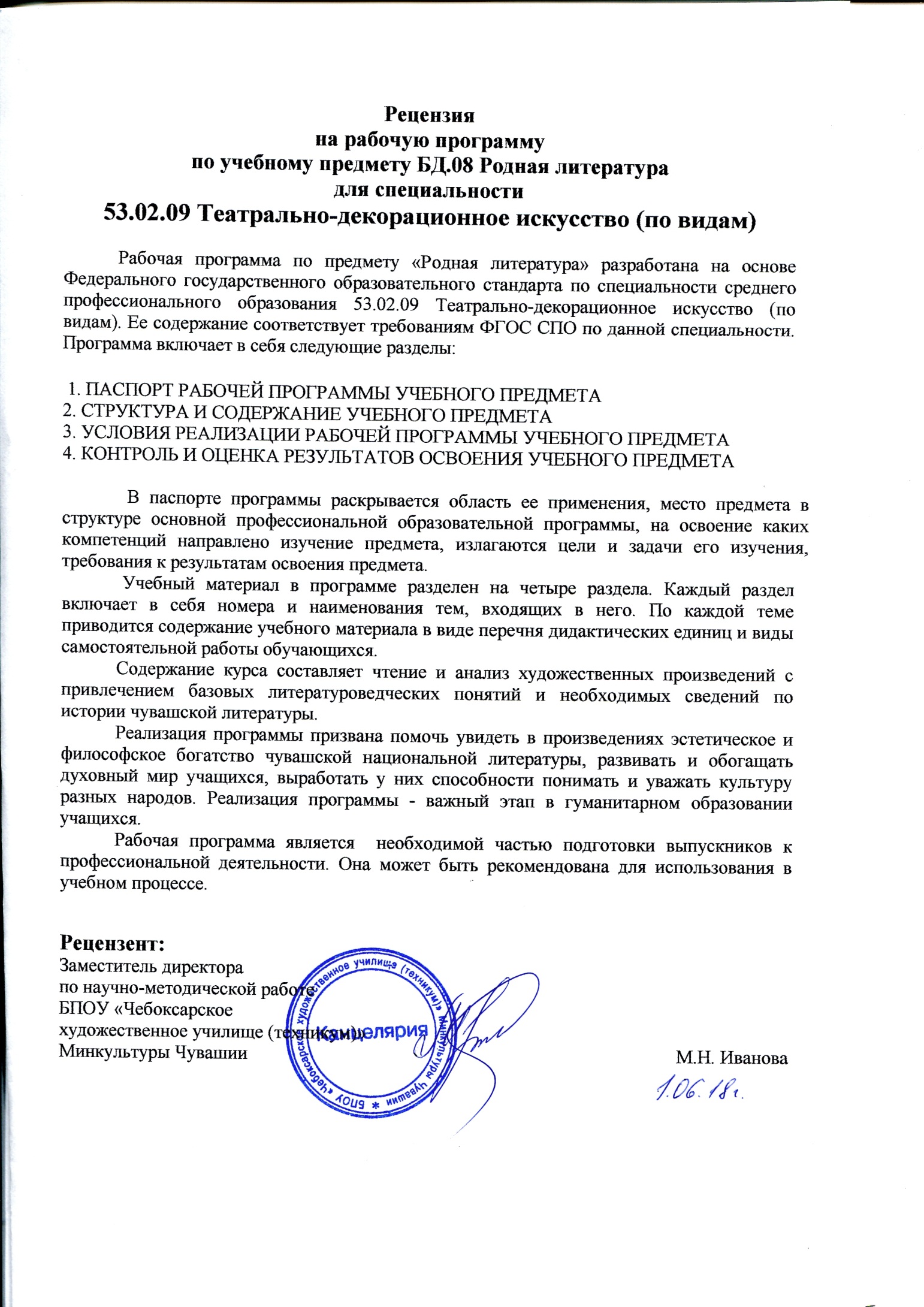 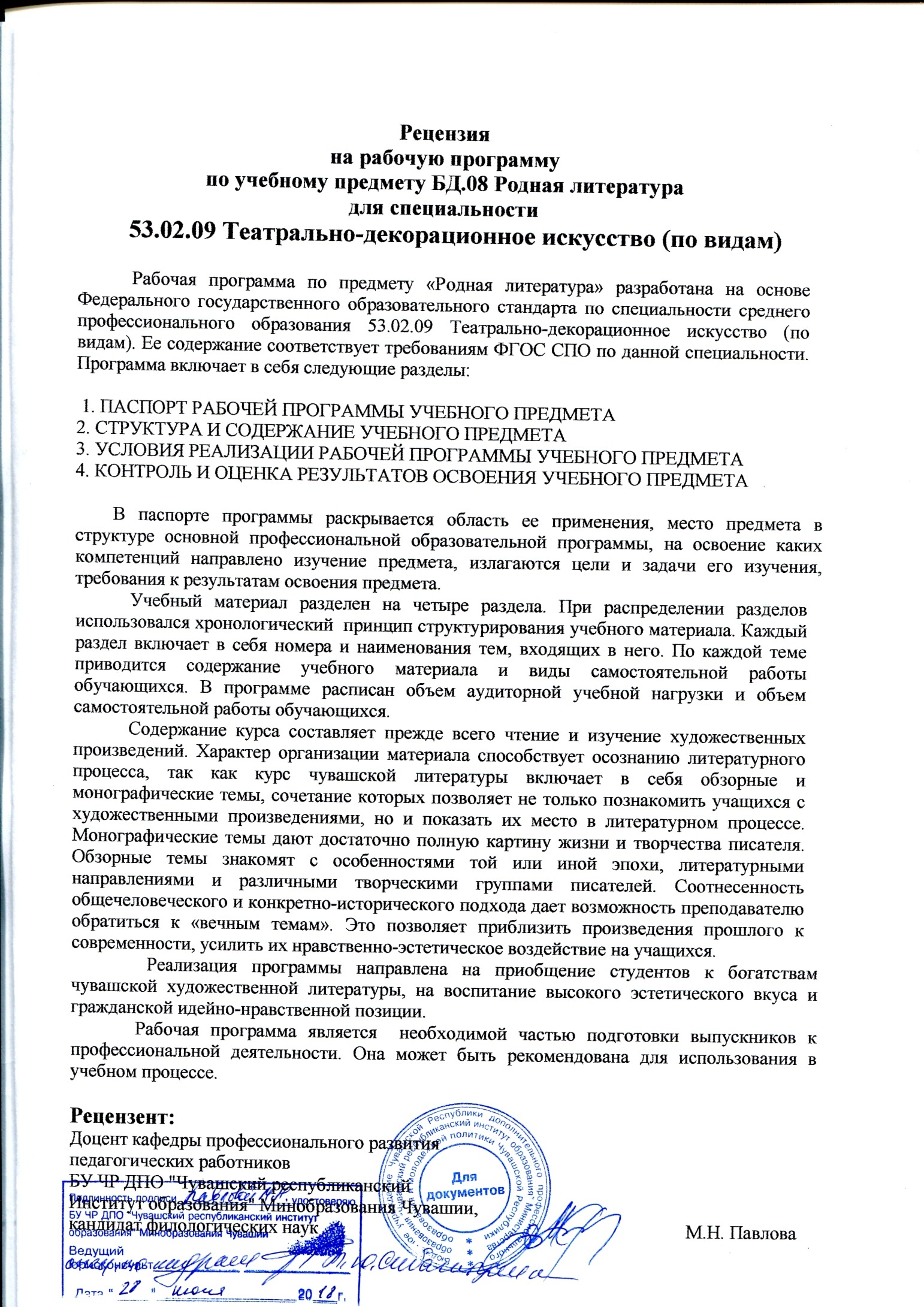 УТВЕРЖДЕНО приказом директора БПОУ «Чебоксарское                                художественное училище (техникум)» Минкультуры Чувашии      от 20 августа 2018 года  № 43-оВид учебной работыОбъем часовМаксимальная учебная нагрузка (всего)54Обязательная аудиторная учебная нагрузка (всего) 36в том числе:лабораторные занятия-практические занятия-контрольные работы-курсовая работа (проект)-Самостоятельная работа обучающегося (всего)18в том числе:внеаудиторная самостоятельная работа: работа над конспектом лекций, выполнение индивидуальных заданий, творческие работы разных видов, подготовка рефератов, работа с первоисточниками (конспектирование и реферирование критических статей и литературоведческих текстов), составление библиографических карточек по творчеству писателя, работа со словарями, справочниками, энциклопедиями18Итоговая аттестация в форме зачетаИтоговая аттестация в форме зачетаНаименование разделов и темСодержание учебного материала, лабораторные и практические работы, самостоятельная работа обучающихсяОбъем часовУровень освоения1234Введение3Этапы развития чувашской литературыУстное народное творчество. Первые образцы литературных произведений. Ранняя чувашская литература. Новописьменная литература. Чувашская литература ХIХ века. Литература XX века (первая половина). Литература XX века (вторая половина). Особенности каждого этапа.21Этапы развития чувашской литературыКонтрольные работы-Этапы развития чувашской литературыСамостоятельная работа обучающихся: изучение лекционного материала, написание сочинения на свободную тему.1Раздел 1. Чувашская литература XIX века6Тема 1.1. Жизнь и творчество  Н.Я. Бичурина Никита Бичурин. Учёный монах. Путевые записки «Байкал». Ода «Сон» (1795). Привлекательность сюжета и пейзажа. 22Тема 1.1. Жизнь и творчество  Н.Я. Бичурина Контрольные работы-Тема 1.1. Жизнь и творчество  Н.Я. Бичурина Самостоятельная работа обучающихся: изучение лекционного материала, работа с презентацией, конспектирование лекции учителя, работа с терминами. 1Тема 1.2. Иван Яковлев – просветитель чувашского народаЖизнь и деятельность И.Я. Яковлева. Иван Яковлев – просветитель чувашского народа. «Духовное завещание чувашскому народу», «Нужда», «Как мужик искал пропавшую лошадь». И. Я. Яковлев и его ученики.22Тема 1.2. Иван Яковлев – просветитель чувашского народаКонтрольные работы-Тема 1.2. Иван Яковлев – просветитель чувашского народаСамостоятельная работа обучающихся: изучение лекционного материала, письменные работы на темы «Ценность произведений чувашской литературы XIX века», «Заслуги  И.Я.Яковлева».Выбор тем (направлений) индивидуальных проектов: 1. Писатели- реалисты начала XX века (К. Иванов, Ф. Павлов).2. Космогонические представления древних чувашей в творчестве Константина Иванова, Михаила Сеспеля, Геннадия Айги.3. Николай Ашмарин – ученый-лексиколог и рассказчик.4. Русские писатели Чувашии.5. Исповедальная и лирическая проникновенность поэзии Педера Хузангая («Песни Тилли»).6. Новаторство Федора Павлова в развитии драматургии.7. Художественно-философское осмысление сущности человека в поэме К. Иванова «Нарспи».8. Особенности образного языка Сеспеля, роль символов в передаче авторского мироощущения.9. Нравственно-философское, интеллектуальное осмысление фольклора в поэзии Васлея Митты.10. Жанровое, композиционное и стилистико-языковое своеобразие поэмы Якова Ухсая «Дед Кельбук».11. Изучение творчества Я.Ухсая через сравнение творчества А.Твардовского и Н.Некрасова12. Проблемы нравственной чистоты, ценности человеческой жизни, психологизм в романе Николая Ильбека «Черный хлеб».13. Чувашская литература периода Великой Отечественной войны (Леонид Агаков, Александр Артемьев).14. Внутренняя ценность красота «природного» человека в повести Юрия Скворцова «Красный мак».15. Изучение деятельности чувашского просветителя И.Яковлева через сопоставление с деятельностью великого русского писателя Л.Толстого16. Поэма «Нарспи» в иллюстрациях чувашских художников (Праски Витти, Виктор Бритвин,  А  Мясников, Пётр  Сизов, Элли Юрьев, Федор Семенович Быков и др.).17. Сравнение чувашских и русских народных песен.18. Сравнение чувашских и русских народных легенд.1Раздел 2. Чувашская литература начала XX века9Тема 2.1. К.В.Иванов – классик чувашскойлитературыЖизненный и творческий путь К.В. Иванова. Поэма «Нарспи»-жемчужина чувашской литературы. Образ Нарспи. Быт и традиции чувашской деревни. Образ автора в поэме. Тема зла и добра в произведениях К.Иванова.22Тема 2.1. К.В.Иванов – классик чувашскойлитературыКонтрольные работы-Тема 2.1. К.В.Иванов – классик чувашскойлитературыСамостоятельная работа обучающихся: изучение лекционного материала, выучить наизусть отрывок из поэмы «Нарспи», подготовить сообщение о творчестве писателя, написание эссе. 1Тема 2.2. Жизнь и творчество Михаила СеспеляЖизненный и творческий путь Михаила Сеспеля. Основные причины трагедии М. Сеспеля. Лирика М. Сеспеля. «Чувашский язык», «Стальная вера», «Или! Или!Лимасавахвани…», «Чувашскому юноше», «К морю», «Воистину воскрес», «Отныне», «Голодный псалом», «Тяжелые думы».22Контрольные работы-Самостоятельная работа обучающихся: изучение лекционного материала, чтение и анализ стихотворений, сочинение «Любовь М.Сеспеля – возвышенное чувство или боль?», выучить наизусть стихотворение.Поиск проблемного поля и темы индивидуального проекта.1Тема 2.3.  Творческий путь Ф.Павлова, П.Осипова,И. Максимова–КошкинскогоЖизнь и этапы творчества Ф.Павлова. Поэзия и музыкальные произведения Ф.Павлова. Ф. Павлов – драматург. Драма «В деревне». Тема, проблема, конфликт в драме. Жизнь и творчество И. Максимова–Кошкинского. Жизнь и творчество П.Осипова. Драма П. Осипова «Айдар». Период, описанный в драме. Проблема, конфликт драмы. 22Тема 2.3.  Творческий путь Ф.Павлова, П.Осипова,И. Максимова–КошкинскогоКонтрольные работы-Тема 2.3.  Творческий путь Ф.Павлова, П.Осипова,И. Максимова–КошкинскогоСамостоятельная работа обучающихся: изучение лекционного материала, подготовка индивидуальных сообщений.1Раздел 3. Чувашская литературавоенного и послевоенного периода3Тема 3.1. Творчество П. ХузангаяЗначение и цели литературы военного периода. Развитие литературы послевоенного периода. Жанры военной лирики. Творчество погибших поэтов.Жизненный и творческий путь П.П. Хузангая. Героическая поэзия военных лет. Гражданская и философская лирика. Цикл стихотворений «Песня Тилли». Цикл стихотворений «Мысли мои, мысли». «Я живу в России», «Были мы, и есть, и будем!» Прошлое, настоящее и будущее чувашского народа в поэзии П. Хузангая.23Контрольные работы-Самостоятельная работа обучающихся: составление конспекта по теме, работа со словарями, написание сочинения на свободную тему, письменные работы «Философия в поэзии П. Хузангая», «Героическая поэзия военных лет».Составление идей индивидуального проекта. Сбор и систематизация материалов в соответствии с идеей и типом индивидуального проекта, подбор иллюстраций.1Раздел 4. Чувашская литература 20 века33Тема 4.1. В. Митта – классик чувашской поэзии.Развитие чувашской литературы 1935-1950 гг. Поэзия 50 – 70-х годов 20 века.Жизнь и творчество Василия Митты. Трагичность его судьбы (17 лет провёл в Сталинских лагерях). Художественный мир лирики Василия Митты. Ценность поэмы «Тайр». Анализ стихотворения «Как красив бульвар Иванова». Стихотворения «Другу», «Мудрая стихия», «Родина», «Письмо с целины», «После грозы». Воспевание родного края, чувашского народа, людей труда.22Тема 4.1. В. Митта – классик чувашской поэзии.Контрольные работы-Тема 4.1. В. Митта – классик чувашской поэзии.Самостоятельная работа обучающихся: сочинение по творчеству В.Митты «Незабываемая поэзия В.Митты».Построение алгоритма деятельности по индивидуальному проекту.1Тема 4.2. Поэзия Я.УхсаяЖизненный и творческий путь Якова Ухсая. Я.Г.Ухсай – чувашский народный поэт, публицист, драматург. Художественные мир лирики поэта. «Мне страшно называть себя поэтом», «Меня татарином считают».  ПоэмаЯ.Ухсая «Дед Кельбук». История создания, проблемы и герои. Художественное своеобразие поэмы. Ценность трагедии Я. Ухсая «Горькая судьба». Своеобразие лирического героя в поэме «Разговор с белой березой».22Тема 4.2. Поэзия Я.УхсаяКонтрольные работы-Тема 4.2. Поэзия Я.УхсаяСамостоятельная работа обучающихся: изучение лекционного материала, чтение и анализ текста, подготовить сообщение о творчестве писателя.Определение и анализ проблемы индивидуального проекта.1Тема 4.3. Творчество Хведера УяраРоман «Тенета». Образы главных героев. Тема и идея произведения Картина жизни, труда и классовой борьбы в чувашской деревне накануне Акрамовского восстания. Художественные достоинства романа.22Тема 4.3. Творчество Хведера УяраКонтрольные работы-Тема 4.3. Творчество Хведера УяраСамостоятельная работа обучающихся: изучение лекционного материала, чтение и анализ текста, подготовить сообщение о творчестве писателя.1Тема 4.4.Жизнь и творчество Н. ИльбекаПроза 50 – 70-х годов. Социально-психологические произведения, отражающие прошлую жизнь народа. Жизнь и творчество Н. Ильбека. Н.Ильбек - чувашский народный писатель. Художественный мир прозы Н.Ильбека. Роман «Чёрный хлеб». Обряды и традиции, быт, культура чувашского народа. Тема, проблема, характеристика героев, социально-психологическая типичность образов в романе «Черный хлеб». Тема дореволюционной жизни народа. Духовно-нравственные качества чувашского народа (трудолюбие, милосердие, сострадание).22Тема 4.4.Жизнь и творчество Н. ИльбекаКонтрольные работы-Тема 4.4.Жизнь и творчество Н. ИльбекаСамостоятельная работа обучающихся: изучение лекционного материала, письменная работа по роману «Черный хлеб».Определение и анализ проблемы индивидуального проекта.1Тема 4.5. Творчество Леонида АгаковаЛ.Я.Агаков - чувашский народный писатель. Жизнь и творчество, художественные  особенности мира прозы Л. Агакова. «Шанчак» («Вера») роман – героизм и патриотизм чувашского народа во время Великой Отечественной войны. Тема, проблема, яркая типичность образов в романе Л.Агакова «Вера».22Тема 4.5. Творчество Леонида АгаковаКонтрольные работы-Тема 4.5. Творчество Леонида АгаковаСамостоятельная работа обучающихся: изучение лекционного материала, сочинение «Героизм чувашского народа в Великой Отечественной войне».Определение и анализ проблемы индивидуального проекта.1Тема 4.6. Г.Н. Волков – учитель, педагог, мыслительГ.Н. Волков – учитель, педагог, мыслитель. Пропаганда общечеловеческих ценностей (человечность, благородство, великодушие, любовь). Сентиментальный монолог   «Золотая колыбель». Главные черты творчества Г.Н. Волкова.22Тема 4.6. Г.Н. Волков – учитель, педагог, мыслительКонтрольные работы-Тема 4.6. Г.Н. Волков – учитель, педагог, мыслительСамостоятельная работа обучающихся: изучение лекционного материала, работа над рефератом.Постановка цели индивидуального проекта.1Тема 4.7. Поэтический феномен Г. АйгиПоэтический феномен Г. Айги. Традиции русского символизма в свободном стихе Айги. 42Тема 4.7. Поэтический феномен Г. АйгиКонтрольные работы-Тема 4.7. Поэтический феномен Г. АйгиСамостоятельная работа обучающихся: изучение лекционного материала,  самостоятельный анализ стихотворений.Оформление результатов индивидуального проекта.2Тема 4.8.Творчество  Р .СарбиТемы Родины, любви, нравственной чистоты человека. Стихотворение «Встреча в Риме».22Тема 4.8.Творчество  Р .СарбиКонтрольные работы-Тема 4.8.Творчество  Р .СарбиСамостоятельная работа обучающихся: изучение лекционного материала, анализ стихотворений.Оформление результатов индивидуального проекта.1Тема 4.9.Творчество Б.ЧиндыковаОтражение нравственных исканий молодого поколения. Размышления о будущности чувашской речи, искусства, нации в целом.  Драма «Ежевика вдоль плетня». Широкое признание драматурга зрителями.22Тема 4.9.Творчество Б.ЧиндыковаКонтрольные работы-Тема 4.9.Творчество Б.ЧиндыковаСамостоятельная работа обучающихся: изучение лекционного материала, подготовить сообщение о творчестве писателя, составление текста на свободную тему.Доработка индивидуальных проектов с учетом замечаний и предложений руководителя. Подготовка презентации к защите индивидуального проекта.2Зачет2Всего:Всего:54Результаты обученияФормы и методыконтроля и оценкирезультатов обучениясформированность ответственности за языковую культуру как общечеловеческую ценность; индивидуальный и фронтальный опрос в ходе аудиторных занятий, домашние работы, тестирование, творческие работы, контроль выполнения индивидуальных и групповых заданий, сочинения по истории и теории литературыосознание значимости чтения на родном языке и изучения роднойлитературы для своего дальнейшего развития;индивидуальный и фронтальный опрос в ходе аудиторных занятий, домашние работы, тестирование, творческие работы, контроль выполнения индивидуальных и групповых заданийформирование потребности в систематическом чтении как средстве познания мира и себя в этом мире, гармонизации отношений человека и общества, многоаспектного диалога;индивидуальный и фронтальный опрос в ходе аудиторных занятий, домашние работы, тестирование, творческие работы, контроль выполнения индивидуальных заданийсформированность понимания родной литературы как одной из основных национально-культурных ценностей народа, как особого способа познания жизни;индивидуальный и фронтальный опрос в ходе аудиторных занятий, домашние работы, тестирование, творческие работы, контроль выполнения индивидуальных заданийобеспечение культурной самоидентификации, осознание коммуникативно-эстетических возможностей родного языка на основе изучения выдающихся произведений культуры своего народа, российской и мировой культуры;индивидуальный и фронтальный опрос в ходе аудиторных занятий, домашние работы, тестирование, творческие работы, контроль выполнения индивидуальных заданийсформированность навыков понимания литературных художественных произведений, отражающих разные этнокультурные традиции.индивидуальный и фронтальный опрос в ходе аудиторных занятий, домашние работы, тестирование, творческие работы, контроль выполнения индивидуальных заданий